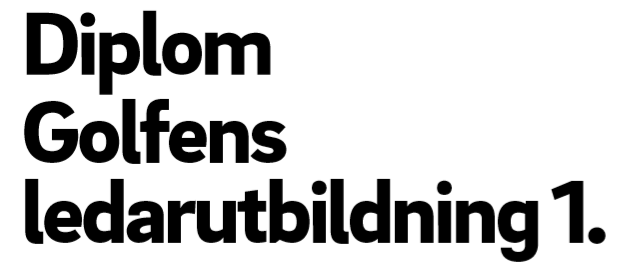 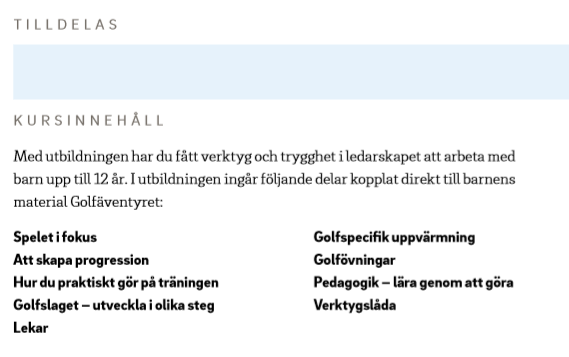 _______________________________		______________________________Utbildare				Utbildare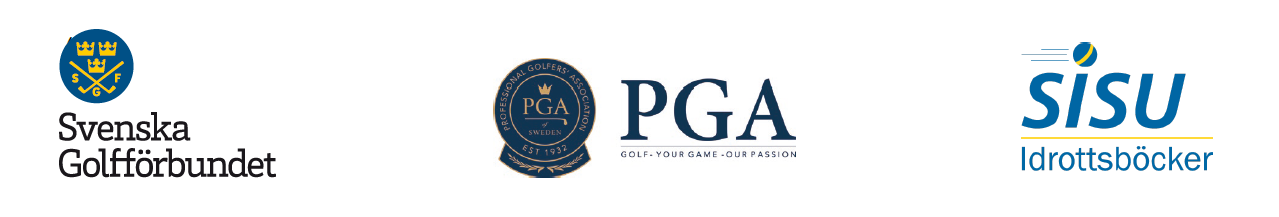 